Labor’s Early Struggle for Recognition Presentations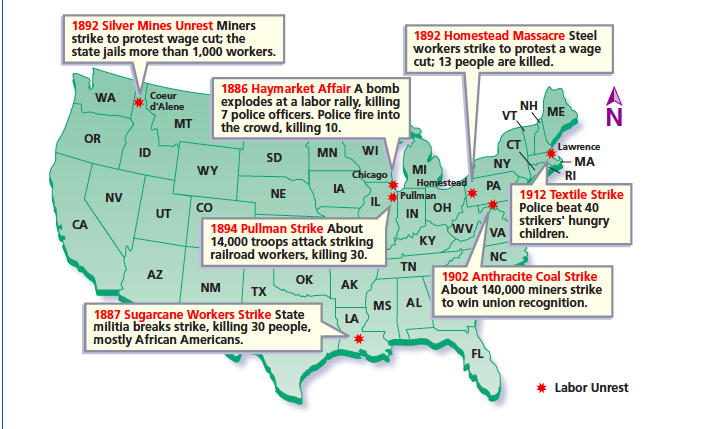 Resources:1886 Haymarket Affair – https://www.history.com/topics/19th-century/haymarket-riot1887 Sugarcane Workers Strike – https://www.smithsonianmag.com/history/thibodaux-massacre-left-60-african-americans-dead-and-spelled-end-unionized-farm-labor-south-decades-180967289/1892 Silver Mines Unrest – https://www.loc.gov/rr/news/topics/cour.html		https://www.thoughtco.com/1886-haymarket-square-riot-chicago-17739011892 Homestead Massacre – https://www.history.com/topics/industrial-revolution/homestead-strikehttps://aflcio.org/about/history/labor-history-events/1892-homestead-strike1894 Pullman Strike – https://www.britannica.com/event/Pullman-Strike1902 Anthracite Coal Strike – https://www.dol.gov/general/aboutdol/history/coalstrike1912 Textile Strike – https://www.history.com/news/the-strike-that-shook-america-100-years-ago